                                   MAIL THIS TO: 1033 Justin Ridge Way Waynesville, OH 45068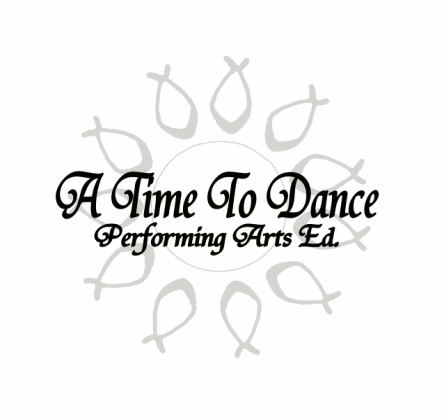                                                                 SUMMER CAMP 2021                                                    Registration and Medical Release FormStudent Name______________________________________________________Date of Birth________________________________________________________Address____________________________________________________________City/State_________________________________________Zip_______________Parent(s) or Guardian(s)_______________________________________________Home Phone #______________________________________________________Cell Phone #________________________________________________________Email Address_______________________________________________________Emergency Name and Phone #_________________________________________Are there any medical conditions we should be aware of? (If so, explain please)___________________________________________________________________ ___________________________________________________________________                                                                   Consent/Release WaiverDance activities may carry a risk of injury to the student or participating individual. Some of these risks include: sprains, dislocations, bruises, broken bones etc. We, the staff members of A Time To Dance, will do our best to prevent injuries and accidents to participating students/individuals. It is with this understanding that I enroll my child/myself into a program at A.T.T.D. If the need arises for medical treatment, I do herby grant authority to the A.T.T.D. staff to transport or obtain transportation to the nearest hospital or treatment center. I further agree that, due to my understanding of the inherent risks involved, the owners and instructors who work with my child(ren)/myself shall not be held liable for any damages arising from personal injuries sustained within the A.T.T.D. facility or at any event associated with A.T.T.D. I hereby fully release and discharge the A Time To Dance owners and instructors from any and all damages, demands, rights of actions, claims, present and future.                                                                         Student Behavior Our guiding principle regarding student behavior is based upon Hebrews 13:17 from the Holy Scriptures. Students are expected to be quiet and attentive during class instruction and should not be a disturbance or a distraction to other students. Inappropriate behavior may result in the student being asked to sit out of the class and a parent will be notified. Repeated disrespectful behavior may result in expulsion of a student from the class. While we hope this action would be rarely used, we must reserve the right to expel a student should it ever become necessary.                                                                     Please Read and Sign BelowI, the undersigned parent or guardian, have read, fully understand and agree to the above policies of A Time To Dance Performing Arts Education. I hereby give my permission to A.T.T.D. to use photographs and/or videos of the dancer listed above as deemed appropriate for the promotion of A Time To dance Performing Arts Education.Parent/Guardian Signature____________________________________________Date_______________